Ton nom et ton prénom : 
Ta classe :Date :
Projet en cours :Fiche ARTISTE
En lien avec le projet en cours.Parmi les artistes présenté en classe ou vus en classe inversée (à la maison), choisis-en un qui t’intéresse. Fais des recherches et écrit un texte dans tes mots (pas de copier-coller) pour nous parler de sa vie, mais surtout de sa carrière.
1 - Nom  et prénom de l’Artiste :Né le :    (date)  à  (ville)    en    (pays)Mort le :    (date)  à  (ville)    en    (pays)2 - Ses études :3 - Pourquoi est-il connu ?
Appartient-il à un mouvement artistique ?
A-t-il inventé quelque chose qui bouleversa l’art à son époque ? 
Donnez des précisions.4 - Avec quels artistes a-t-il travaillé ? Peux-tu dire quelques mots sur chacun ?5 - Voici pourquoi je l’ai choisi, et ce que je pense du travail de cet artiste :6 - Insère ici une de ses œuvres :
(Place l’image ici)
Titre :
Année de réalisation :
Avec quoi c’est fait (médium) :
Format :
AutoévaluationJ’ai complété les 6 points de cette fiche ouinonJ’ai fait mes recherches sérieusementouinonJ’ai vérifié mes informations sur plusieurs sites ouinonJ’ai appris des choses sur cet artisteouinonJ’ai vérifié mon orthographe et ma syntaxeouinonJe copie-colle les étoiles (de 1 à 5) 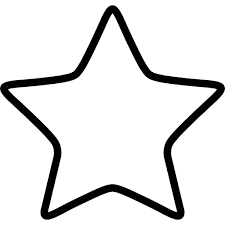 Je copie-colle les étoiles (de 1 à 5) Je copie-colle les étoiles (de 1 à 5) 